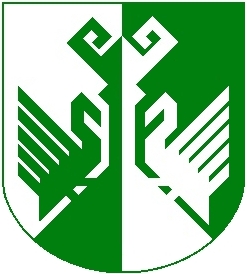 от 30 мая 2017 года № 205Об утверждении порядка размещения сведений о доходах,  расходах, об имуществе и обязательствах имущественного характера лиц, замещающих должности муниципальной службы в администрации Сернурского муниципального района, и членов их семей на официальном сайте администрации муниципального образования «Сернурский муниципальный район» и предоставления этих сведений средствам массовой информации для опубликованияВ соответствии с Указом Главы Республики Марий Эл от 09 августа 2013 года № 142 «Вопросы противодействия коррупции» администрация МО «Сернурский муниципальный район»  постановляет:1. Утвердить прилагаемый Порядок размещения сведений о доходах, расходах,  имуществе и обязательствах имущественного характера лиц, замещающих должности муниципальной службы в администрации МО «Сернурский муниципальный район» (далее – администрация района), и членов их семей на официальном сайте администрации района и предоставления этих сведений средствам массовой информации для опубликования.2. Признать утратившим силу постановление администрации МО «Сернурский муниципальный район» от 13.09.2010 г. № 382 «Об утверждении порядка размещения сведений о доходах, имуществе и обязательствах имущественного характера лиц, замещающих должности муниципальной службы в администрации Сернурского муниципального района, и членов их семей на официальном сайте администрации Сернурского муниципального района и предоставления этих сведений средствам массовой информации для опубликования».3. Контроль за исполнением настоящего постановления возложить на руководителя аппарата, заместителя главы администрации МО «Сернурский муниципальный район»  Вознесенскую М.С.4. Настоящее постановление вступает в силу со дня его подписания.Садовина С.Э.8 83633 9-76-76СОГЛАСОВАНО:Руководитель аппарата, заместитель главыадминистрации МО «Сернурский муниципальный район» 					М.С.ВознесенскаяУТВЕРЖДЕНПостановлением администрации МО «Сернурский муниципальный район»от 30.05.2017 № 205ПОРЯДОКразмещения сведений о доходах, расходах, имуществе и обязательствах имущественного характера лиц, замещающих должности муниципальной службы в администрации МО «Сернурский муниципальный район», и членов их семей на официальном сайте администрации МО «Сернурский  муниципальный район» и предоставления этих сведений средствам массовой информации для опубликования1. Настоящим порядком устанавливаются обязанности администрации МО «Сернурский муниципальный район» (далее – администрация района) по размещению сведений о доходах, расходах, об имуществе и обязательствах имущественного характера лиц, замещающих должности муниципальной службы в администрации района, и членов их семей на официальном сайте администрации района  в информационно-коммуникационной сети «Интернет» и предоставления этих сведений средствам массовой информации для опубликования в связи с их запросами.2. На официальном сайте размещаются и средствам массовой информации предоставляются для опубликования следующие сведения о доходах, расходах, об имуществе и обязательствах имущественного характера лиц, замещающих должности муниципальной службы, замещение которых влечет за собой размещение таких сведений, а также сведений о доходах, расходах, об имуществе и обязательствах имущественного характера их супруг (супругов) и несовершеннолетних детей:а) перечень объектов недвижимого имущества, принадлежащих лицу, замещающему должность муниципальной службы, его супруге (супругу) и несовершеннолетним детям на праве собственности или находящихся в их пользовании, с указанием вида, площади и страны расположения каждого из таких объектов;б) перечень транспортных средств с указанием вида и марки, принадлежащих на праве собственности лицу, замещающему должность муниципальной  службы, его супруге (супругу) и несовершеннолетним детям;в) декларированный годовой доход лица, замещающего должность муниципальной службы, его супруги (супруга) и несовершеннолетних детей;г) сведения об источниках получения средств, за счет которых совершены сделки по приобретению земельного участка, иного объекта недвижимого имущества, транспортного средства, ценных бумаг, долей участия, паев в уставных (складочных) капиталах организаций, если общая сумма таких сделок превышает общий доход лица, замещающего  должность муниципальной службы, и его супруги (супруга) за три последних года, предшествующих отчетному периоду.3. В размещаемых на официальном сайте и предоставляемых средствам массовой информации для опубликования сведениях о доходах, об имуществе и обязательствах имущественного характера запрещается указывать:а) иные сведения (кроме указанных в пункте 2 настоящего порядка) о доходах лица, замещающего должность муниципальной службы, его супруги (супруга) и несовершеннолетних детей, об имуществе, принадлежащем на праве собственности названным лицам, и об их обязательствах имущественного характера;б) персональные данные супруги (супруга), детей и иных членов семьи лица, замещающего  должность муниципальной службы;в) данные, позволяющие определить место жительства, почтовый адрес, телефон и иные индивидуальные средства коммуникации лица, должность муниципальной службы, его супруги (супруга), детей и иных членов семьи;г) данные, позволяющие определить местонахождение объектов недвижимого имущества, принадлежащих лицу, замещающему должность муниципальной службы, его супруге (супругу), детям, иным членам семьи на праве собственности или находящихся в их пользовании;д) информацию, отнесенную к государственной тайне или являющуюся конфиденциальной.4. Сведения о доходах, расходах, об имуществе и обязательствах имущественного характера, указанные в пункте 2 настоящего порядка, за весь период замещения лицами, замещающими  должности муниципальной службы, должностей, замещение которых влечет за собой размещение их сведений о доходах, расходах, об имуществе и обязательствах имущественного характера, а также сведений о доходах, расходах, об имуществе и обязательствах имущественного характера своих супруги (супруга) и несовершеннолетних детей, находятся на официальном сайте администрации района и ежегодно обновляются в течение 14 рабочих дней со дня истечения срока, установленного для их представления.5. Размещение на официальном сайте администрации района сведений о доходах, расходах, об имуществе и обязательствах имущественного характера, указанных в пункте 2 настоящего порядка представленных лицами, замещающими должность муниципальной службы в администрации района, обеспечивается отделом организационно-правовой работы и кадров администрации района.6. Отдел организационно-правовой работы и кадров администрации района а) в течение трех рабочих дней со дня поступления запроса от средств массовой информации сообщает о нем лицу, замещающему должность муниципальной службы, в отношении которого поступил запрос;б) в течение семи рабочих дней со дня поступления запроса от средства массовой информации обеспечивают предоставление ему сведений, указанных в пункте 2 настоящего порядка, в том случае, если запрашиваемые сведения отсутствуют на официальном сайте.7. Должностные лица, обеспечивающие размещение сведений о доходах, расходах, об имуществе и обязательствах имущественного характера на официальном сайте и их предоставление средствам массовой информации для опубликования, несут в соответствии с законодательством Российской Федерации ответственность за несоблюдение настоящего порядка, а также за разглашение сведений, отнесенных к государственной тайне или являющихся конфиденциальными.ШЕРНУРМУНИЦИПАЛЬНЫЙ  РАЙОНЫНАДМИНИСТРАЦИЙЖЕАДМИНИСТРАЦИЯ СЕРНУРСКОГО МУНИЦИПАЛЬНОГО РАЙОНАПУНЧАЛПОСТАНОВЛЕНИЕГлава администрацииМО «Сернурскиймуниципальный район»                  С.Адиганов